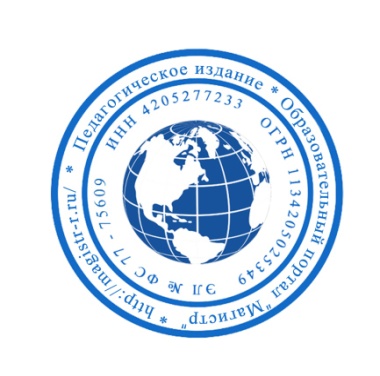 СМИ «Магистр»Серия ЭЛ № ФС 77 – 75609 от 19.04.2019г.(РОСКОМНАДЗОР, г. Москва)Председатель оргкомитета: Ирина Фёдоровна К.Тлф. 8-923-606-29-50Е-mail: metodmagistr@mail.ruОфициальный сайт: https://magistr-r.ru/Приказ №001 от 15.08.2020г.О назначении участников конкурса "Конкурс для студентов СПО Моя профессия - моё будущее"Уважаемые участники, если по каким – либо причинам вы не получили электронные свидетельства в установленный срок до 25.08.2020г. или почтовое извещение в период до 20.09.2020г., просьба обратиться для выяснения обстоятельств, отправки почтового номера, копий свидетельств и т.д. на эл. адрес: metodmagistr@mail.ru№Населенный пункт, область, город.УчастникСтепень/ результат1ГАПОУ ЧО ПКМанашева Эльвира МударисовнаПилюгин Кирилл Дмитриевич, Карпычев Евгений Андреевич, Мужавиров Рушан Раилевич12Департамент образования Вологодской области Бюджетное профессиональное образовательное учреждение Вологодской области «Тотемский политехнический колледж»Шалаевская Алена Николаевна, Савка Артем Иванович13КГБПОУ «Славгородский педагогический колледж»Куличенко Валентина Геннадьевна, Ильяшенко Полина Александровна, Пискунова Дарья Васильевна, Романихина Светлана Ивановна, Семьян Светлана Евгеньевна, Феданюк Екатерина Александровна1